Программа Иркутского форума образования - 2022 «Иркутское образование – время новых инициатив»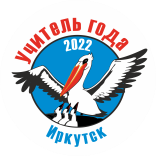 Конкурс профессионального мастерства «Лучший учитель года-2022»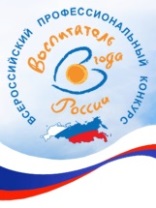 Конкурс профессионального мастерства «Лучший педагог, воспитатель дошкольного учреждения-2022»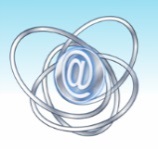 ХVI молодежный компьютерный фестиваль «Иркутская компьтериада-2022»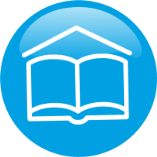 Модуль: Траектория качества образования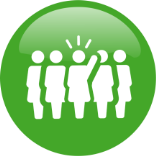 Модуль: Траектория профессионального роста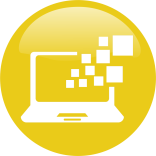 Модуль: Траектория цифрового образования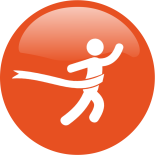 Модуль: Траектория успеха каждого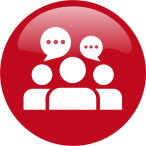 Модуль: Траектория открытого образовательного пространства17 января 2022 года17 января 2022 года17 января 2022 года17 января 2022 года17 января 2022 годаВремя проведенияНаименование мероприятияФорма проведенияМесто проведенияМодуль08.4513.30Конкурс профессионального мастерства «Лучший учитель года-2022»:Конкурсное испытание «Урок»Конкурсное испытание «Внеурочное мероприятие»Конкурсное мероприятиеМБОУ г. Иркутска СОШ № 19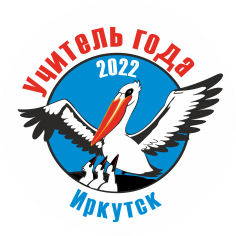 18 января 2022 года18 января 2022 года18 января 2022 года18 января 2022 года18 января 2022 года08.4513.30Конкурс профессионального мастерства «Лучший учитель года-2022»:Конкурсное испытание «Урок»Конкурсное испытание «Внеурочное мероприятие»Конкурсное мероприятиеМБОУ г. Иркутска СОШ № 1909.00Конкурс профессионального мастерства «Лучший педагог, воспитатель дошкольного учреждения-2022»:Конкурсное испытание «Педагогическое мероприятие с детьми»Конкурсное мероприятиеМБДОУ г. Иркутска детский сад № 20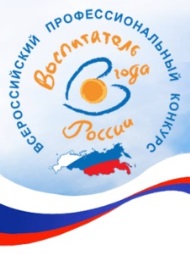 19 января 2022 года19 января 2022 года19 января 2022 года19 января 2022 года19 января 2022 года08.4513.45Конкурс профессионального мастерства «Лучший учитель года-2022»:Конкурсное испытание «Урок»Конкурсное испытание «Внеурочное мероприятие»Конкурсное мероприятиеМБОУ г. Иркутска СОШ № 1909.00Конкурс профессионального мастерства «Лучший педагог, воспитатель дошкольного учреждения-2022»:Конкурсное испытание «Педагогическое мероприятие с детьми»Конкурсное мероприятиеМБДОУ г. Иркутска детский сад № 2020 января 2022 года20 января 2022 года20 января 2022 года20 января 2022 года20 января 2022 года09.0012.30Конкурс профессионального мастерства «Лучший педагог, воспитатель дошкольного учреждения-2022»:Конкурсное испытание «Мастер класс»Конкурсное испытание «Ток – шоу «Профессиональный разговор»Конкурсное мероприятиеМБДОУ г. Иркутска детский сад № 2012.00Конкурс профессионального мастерства «Лучший учитель года-2022»:Конкурсное испытание «Методическая мастерская»Конкурсное мероприятиеОбразовательный центр «Персей»21 января 2022 года21 января 2022 года21 января 2022 года21 января 2022 года21 января 2022 года10.00Конкурс профессионального мастерства «Лучший учитель года-2022»:Конкурсное испытание «Образовательный проект»Конкурсное мероприятиеОбразовательный центр «Персей»24 января 2022 года24 января 2022 года24 января 2022 года24 января 2022 года24 января 2022 года10.00Конкурс профессионального мастерства «Лучший учитель года-2022»:Конкурсное испытание «Мастер - класс»Конкурсное мероприятиеДом Учителя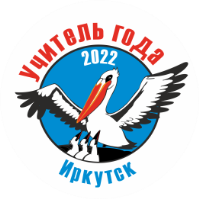 10.00Как проверить работу педагогов по новой Программе воспитания по итогам 1 полугодияМетодический интенсивМБОУ г. Иркутска СОШ № 72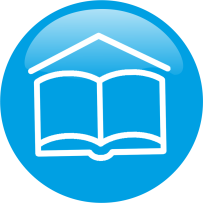 10.00Конструирование учебных заданий в начальной школеМетодический практикумМБОУ г. Иркутска СОШ №3910.00Организация исследовательской работы школьников по математикеСеминарПИ ИГУг.Иркутск, ул.Нижняя Набережная, 6. ауд.406 (уч.корпус №11)10.00Творческая мастерская учителя историиМастер-классыМБОУ г. Иркутска гимназия № 44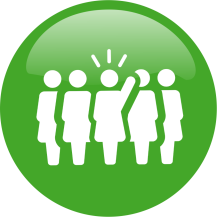 10.30Функциональная грамотность обучающихся как актуальный результат образования	Методический интенсивМАОУ г. Иркутска СОШ № 33	11.30Развитие функциональной грамотности у учащихсяМетодический интенсивМБОУ г. Иркутска СОШ № 2312.00Технология проектирования, конструирования и анализ современного урока в обновлённом содержании ФГОСМетодическая школаМБОУ г. Иркутска Лицей № 112.00Формирование и развитие функциональной грамотности учащихсяСеминар-практикум в рамках МПТГМБОУ г. Иркутска СОШ № 2612.00Разработка виртуальной экскурсии для младших школьниковМастер-классПИ ИГУг.Иркутск, ул.Нижняя Набережная, 6. ауд. 208 (уч.корпус №10)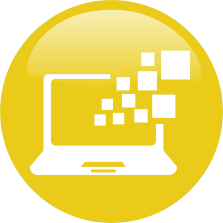 13.00Торжественное открытие ХVI молодежного компьютерного фестиваля «Иркутская компьтериада-2022»Конкурс Онлайн формат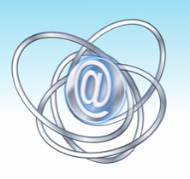 13.00«Под английским флагом», «Открывая загадочный Китай», «877 километров по прямой» - От интереса ученика к профессионализму учителяМастер-классыМБОУ г. Иркутска гимназия № 4413.00Развитие STEM-компетенций детей дошкольного возраста в разных видах конструированияМастер-классМБДОУ г. Иркутска детский сад № 176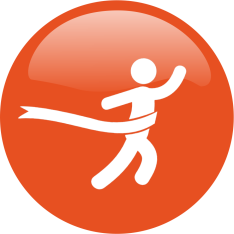 14.00Этнокультурная компетентность современного педагогаПрактико-ориентированный семинарПИ ИГУг.Иркутск, ул.Нижняя Набережная, 6. 13.00 ч. ауд. 206 (уч.корпус №11)14.00Воспитательные шахматыИгротекаПИ ИГУг.Иркутск, ул.Нижняя Набережная, 6 ауд.202 (уч.корпус №10)15.00Эффективное управление образовательной организации: от мотивации персонала к кадровому потенциалу организацииОбразовательный хакатон для управленческих командМБОУ г. Иркутска СОШ № 5716.00Организация совместной деятельности младших школьников и сверстников с ОВЗ в условиях инклюзииПрактико-ориентированный семинарПИ ИГУг.Иркутск, ул.Нижняя Набережная, 6. ауд.107 (уч.корпус №10)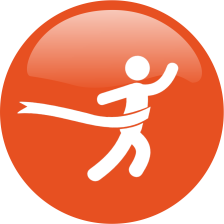 16.00Родительский потенциал психологической безопасности ребенкаПрактико-ориентированный семинарПИ ИГУг.Иркутск, ул.Нижняя Набережная, 6. ауд.206 (уч.корпус №10)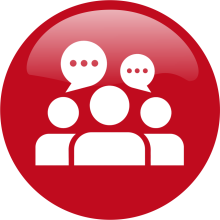 25 января 2022 года25 января 2022 года25 января 2022 года25 января 2022 года25 января 2022 года09.00ХVI молодежный компьютерный фестиваль «Иркутская компьтериада-2022»Конкурс Онлайн формат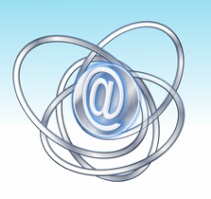 10.00Методика преподавания робототехники для детей дошкольного возрастаОбучение по дополнительной профессиональной программе повышения квалификацииМБДОУ г. Иркутска детский сад № 510.00Преобразование школьной образовательной среды с учетом обновления ориентиров и критериев качества образования через реализацию программы «Наша новая школа»	Презентация проектаМБОУ г. Иркутска СОШ № 66	10.00Проектирование современного урока физической культуры в общеобразовательных организацияхОткрытые уроки, мастер-классыМБОУ г. Иркутска с УИОП СОШ № 14	10.00Сдам ЕГЭ по обществознанию на 100 балловХакатонМБОУ г. Иркутска Лицей № 210.00Путешествие к сердцу БайкалаИнтеллектуальная играМБОУ г. Иркутска СОШ № 610.30Экология в системе культурМежрегиональная экологическая конференция с международным участиемМБОУ г. Иркутска СОШ № 6	11.00Конкурс профессионального мастерства «Лучший учитель года-2022»:Конкурсное испытание «Профессиональный разговор»Конкурсное мероприятиеДом Учителя11.00Информационная безопасность: как увидеть подтекстМастер-классПИ ИГУг.Иркутск, ул.Нижняя Набережная, 6.ауд. 402, уч.к. №1111.00Глиняная сказкаМастер-класс по художественной керамикеПИ ИГУг.Иркутск, ул.Нижняя Набережная, 6. ауд.203 (уч.корпус №10)11.00Создание условий для привлечения и адаптации молодых специалистовМастер-классМБУ ДО г. Иркутска ДЮЦ «Илья Муромец»12.00Наставничество. От идеи к результатуПрезентационная площадкаМБОУ г. Иркутска СОШ № 1412.00Мысли глобально - действуй локальноИнтеллектуально-творческий конкурсМБОУ г. Иркутска СОШ № 35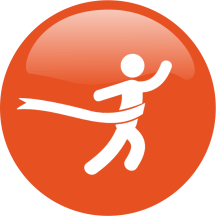 13.00Skills – активная форма ранней профориентации дошкольников  Практико-ориентированный семинарМБДОУ г. Иркутска детский сад № 20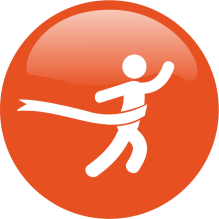 14.00Проблемы изучения региональной историиКруглый столМБУК «Музей истории г. Иркутска им. А.М. Сибирякова»14.00Определение и гармонизация стиля воспитания по программе для работы с родителями «Будущее вашего ребенка»Семинар-практикумПИ ИГУг.Иркутск, ул.Нижняя Набережная, 6. ауд.4 (уч.корпус №11)14.00Индивидуализация психолого-педагогического сопровождения младших школьников с ОВЗСеминар-практикумПИ ИГУг.Иркутск, ул.Нижняя Набережная, 6. ауд.4 (уч.корпус №10)14.00Домашнее ориентирование как форма тренировок и соревнований по спортивному ориентированиюМетодическая мастерскаяМБУ ДО г. Иркутска ДЮЦ «Илья Муромец»14.30Сотрудничество семьи и школыВиртуальная экскурсияМБОУ г. Иркутска СОШ № 6814.30Открытый разговор с родителями «Пространство семьи и школы»Методическая мастерскаяМБОУ г. Иркутска СОШ № 2715.00Традиционные народные праздники как средство формирования гражданской идентичностиМетодическая мастерскаяМБУ ДО г. Иркутска ДЮЦ «Илья Муромец»15.30Языковая и социокультурная адаптация детей мигрантов в образовательной организацииКруглый столМБОУ г. Иркутска СОШ № 4216.00Успешный родитель, воспитывающий ребенка с особыми образовательными потребностямиПрактико-ориентированный семинарПИ ИГУг.Иркутск, ул.Нижняя Набережная, 6. ауд.9 (уч.корпус №10)16.00Генератор идей Педагогический советМБУДО г. Иркутска ДДТ № 526 января 2022 года26 января 2022 года26 января 2022 года26 января 2022 года26 января 2022 года09.00ХVI молодежный компьютерный фестиваль «Иркутская компьтериада-2022»Конкурс Онлайн формат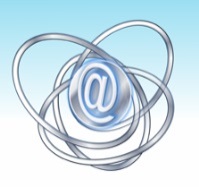 10.00Система оценивания познавательных универсальных учебных действий с позиции критериального подхода	Презентация проекта МБОУ г. Иркутска гимназия № 1	10.00Инновационные практики преподавания «Иркутсковедения»Творческая лаборатория учителяМБОУ г. Иркутска СОШ № 3,5,27,67,7310.00Теоретические и методические основы физкультурного обучения и воспитания в условиях реализации обновленного стандартаСеминарПИ ИГУг.Иркутск, ул.Нижняя Набережная, 6. 10.00 ч. ауд.210 (уч.корпус №10)10.00Геймификация в дополнительном образовании, как средство повышение качества образованияДемонстрация опытаМАОУ ДО г. Иркутска «Дворец творчества»10.00Патриотическое воспитание школьников через реализацию проекта «Я поведу тебя в музее» Мастер-классМБОУ г. Иркутска СОШ № 50	11.00Лицей - школа открытых возможностей: от компетентного учителя к функционально грамотному ученикуПрезентация управленческого проектаМБОУ г. ИркутскаЛицей № 3	11.00Практика организации системы наставничества в учреждении дополнительного образованияСеминарМБУДО г. Иркутска ДДТ №212.00Калейдоскоп методических идейОткрытый педагогический советМБОУ г. Иркутска СОШ № 112.00Конфликт - от А до Я	Методическая мастерскаяМБОУ г. Иркутска СОШ № 2	12.00Сопровождение профессионального самоопределения учащихся школыВоркшоп МБОУ г. Иркутска СОШ № 1013.00Сетевые проекты в образовании	ПитчингМБОУ г. Иркутска СОШ № 17	14.00Сопровождение образовательного процесса детей с особыми образовательными потребностямиДемонстрация опытаМБУДО г. Иркутска ДДТ № 214.00Успешная практика вовлечения родителей в образовательный процесс как условие повышения качества образования	ПтчингМБОУ г. Иркутска СОШ № 73	14.00Сетевое взаимодействие по вопросам социализации детей, оставшихся без попечения родителей	Презентация опытаМБОУ г. Иркутска СОШ № 46	14.30Школа - социокультурный центр развития микрорайонаВоркшопМБОУ г. Иркутска СОШ № 63	15.00Единое образовательное пространство: корпорация Стажировочная площадкаМБОУ г. Иркутска СОШ № 64	15.00Успешный первоклассник	Демонстрация опытаМБОУ г. Иркутска гимназия № 1	15.00Медиация как инструмент профилактики и разрешения конфликтов в подросковой среде, в том числе имеющих межэтнический аспектМастер-классМБОУ г. Иркутска СОШ № 3015.00Развитие Soft Skills у детей младшего школьного возраста Презентация проектаМБОУ г. Иркутска СОШ № 4315.30Ранняя профориентация школьников в условиях реализации национального проекта «Успех каждого ребёнка»Технология открытого пространстваМБОУ г. Иркутска СОШ № 4915.30Совместные воспитательные события и мероприятия детского сада и семьи	Семинар-практикумМБДОУ г. Иркутска детский сад  №3727 января 2022 года27 января 2022 года27 января 2022 года27 января 2022 года27 января 2022 года09.00ХVI молодежный компьютерный фестиваль «Иркутская компьтериада-2022»Конкурс Онлайн формат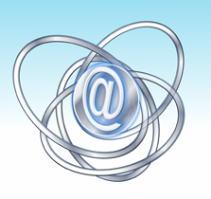 10.00Применение новых подходов в обучении для развития функциональной грамотности обучающихсяОнлайн-семинарМБОУ г. Иркутска СОШ № 3410.00Повышение качества образования на основе формирования исследовательских компетенций обучающихсяПитч сессияМБОУ г. Иркутска СОШ № 1210.00Организация и проведение XVI городского молодежного компьютерного фестиваля «Иркутская компьютериада – 2022»ФестивальМБОУ г. Иркутска Лицей № 1	10.00Роль управляющего совета в школеМетодический диалогМБОУ г. Иркутска СОШ № 4011.00Реализация инновационного проекта «Я живу в России»Презентация проектаМБОУ г. Иркутска СОШ № 38	11.00Единое образовательное пространство музея и школы – перспективы развитияМитапГАУК «Иркутский областной краеведческий музей»12.00Система наставничества молодых педагогов в учреждении дополнительного образованияДемонстрация опытаМБУДО г.Иркутска ДДТ №212.00Система ранней профориентации через реализацию проекта «3Р=Выбор»	Презентация управленческого проектаМБОУ г. Иркутска СОШ № 5	13.00Технология детской мультипликации как современный вид творчества и мультипликацииМастер-классМБДОУ г. Иркутска детский сад № 20 14.00Школа со знаком экологической культурыМитапМБОУ г. Иркутска СОШ № 5714.00Организация исследовательской деятельности школьников по экологии: идеи, направления, опытСеминарПИ ИГУг.Иркутск, ул. Сухэ-Батора, 9, учебный корпус №1314.00Опыт организации круглогодичной каникулярной программы в учреждении дополнительного образованияСеминарМБУДО г.Иркутска ДДТ №215.00Лекарственные препараты иркутского института химииЛекцияМБОУ г. Иркутск СОШ№1915.00Модель проектного офиса в МБОУ г. Иркутска Лицей №1Круглый столМБОУ г. Иркутска Лицей № 1	28 января 2022 года28 января 2022 года28 января 2022 года28 января 2022 года28 января 2022 года09.00Начало работы на конструкторах Lego Education Spike PrimeОбучающий практико-ориентированный семинарМБУДО г. Иркутска ЦДТ «Октябрьский», бул. Постышева 2010.00STEM-образование: успех каждого ребенкаЛабораторияМБДОУ г. Иркутска детский сад № 510.00Экология в системе культурыVIII межрегиональная экологическая конференция с международным участиемМБОУ г. Иркутска СОШ № 1111.00Социальное партнерство как дополнительный ресурс для личностного развития школьников и роста качества образования	Виртуальная выставка образовательных услугМБОУ г. Иркутска СОШ № 19	11.00Сокровищница русского языка	Презентация интерактивного проектаМБОУ г. Иркутска СОШ № 4	12.00Реализация программы воспитанияВоркшопМБОУ г. Иркутска гимназия № 312.00Система обеспечения профессионального развития педагогических работников в рамках реализации программы повышения качества образовательной деятельности в ДОУ	Презентация опыта работыМБДОУ г. Иркутска детский сад № 132	12.00Языковая и социокультурная адаптация детей мигрантов в образовательной организацииМастер-классМБОУ г. Иркутска СОШ № 4213.00Актуальные проекты в ДОУ «Методист нового поколения»КонференцияМБДОУ г. Иркутска детский сад № 18013.00«Большая перемена» как инновационная деятельность в сфере дополнительного образования в школе	Мастер - класс МБОУ г. Иркутска СОШ № 55	13.00Создание организационно - педагогических условий для развития коммуникативных навыков и формирования речевого этикета в образовательном пространстве школы	Презентация проектаМБОУ г. Иркутска СОШ № 35	13.00Воспитание на уроке и через урок Технологический коучингМБОУ г. Иркутска СОШ № 3714.00Инновационные средства обучения и вдохновенияМетодическая мастерскаяМБОУ г. Иркутска СОШ № 2314.00Демонстрационный эксперимент по физике  при подготовки обучающихся к ЕГЭ Публичная лекцияМБОУ г. Иркутска СОШ № 1914.00Сетевое взаимодействие как ресурс профессионального самоопределения обучающихся	Ярмарка образовательных услугМБОУ г. Иркутска СОШ № 1815.00Формирование функциональной грамотности: проблемы и пути решенияМетодическая мастерскаяМБОУ г. Иркутска СОШ № 4015.00Сетевое взаимодействие в рамках реализации профильных программ на уровне СООПредставление опытаМБОУ г. Иркутска СОШ № 6715.30Кадетская составляющая как часть системы общего образования, основанная на высоком гражданском долге, патриотизме и традицияхСеминар-презентацияМБОУ г. Иркутска СОШ № 4529 января 2022 года29 января 2022 года29 января 2022 года29 января 2022 года29 января 2022 года11.00Торжественное закрытие ХVI молодежного компьютерного фестиваля «Иркутская компьтериада-2022»ФестивальФГБОУ ВО «ИРНИТУ»31 января 2022 года31 января 2022 года31 января 2022 года31 января 2022 года31 января 2022 года10.00Инновации как средство достижения планируемых результатов освоения основной образовательной программыПрактический интенсивМБОУ г. Иркутска СОШ № 7110.00Муниципальная модель наставничестваПрезентационная площадкаДДТ №3,ЦДТТ,МБОУ г. Иркутска СОШ № 310.00Проект «500+»Презентационная площадкаМБОУ г. Иркутска СОШ № 17 (СОШ № 8, ЦО № 10)10.00Физическая культура – территория образования, воспитания, спорта и здоровьяМастер-классыМБОУ г. Иркутска СОШ № 411.00Технология нормативно - инструктивных параметров условий в системе оценки качества образования дошкольной организацииПрактикумМБДОУ г. Иркутска детский сад №12411.00Роль методической службы образовательной организации в развитии профессиональной компетенции педагоговСтажировочная сессияМБОУ г. Иркутска СОШ № 64при участии ГАУ ДПО ИРО12.00Функциональная грамотность: педагогическая инновация или жизненная необходимостьДискуссионная площадкаМБОУ г. Иркутска СОШ № 19при участии ГАУ ДПО ИРО12.00Социальное партнерство как дополнительный ресурс для личностного развития школьников и роста качества образования	Виртуальная выставка образовательных услугМБОУ г. Иркутска СОШ № 19	14.00 Городской конкурс лучшего ведущегоКонкурсное мероприятиеМАОУ ДО г. Иркутска «Дворец творчества»13.00Создание организационно - педагогических условий для развития коммуникативных навыков и формирования речевого этикета в образовательном пространстве школы	Презентация проектаМБОУ г. Иркутска СОШ № 35	13.00О развитии комбинаторно-логического мышления школьников в процессе обучения математикеДискуссионная площадкаМАОУ г. Иркутска Лицей ИГУ13.00Разрешение конфликтных ситуаций со слабомотивированными обучающимисяСеминар -практикум МБОУ г. Иркутска СОШ № 21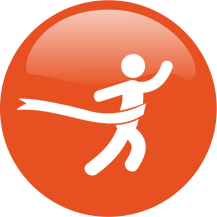 13.00Формирование нравственных ценностей и семейных традиций у детей дошкольного и младшего школьного возрастаПереговорная площадкаМБДОУ города Иркутска детский сад № 13814.00Школа как важнейшая составляющая компонента детско-взрослых отношенийПрезентация опытаМБОУ г. Иркутска СОШ № 7615.00Гражданско-патриотическое воспитание: взгляд в будущееФорсайт-сессияМБОУ г. Иркутска СОШ № 91 февраля 2022 года1 февраля 2022 года1 февраля 2022 года1 февраля 2022 года1 февраля 2022 года10.00Управленческая лаборатория: кейс эффективного руководителя образовательной организацииПрезентационная площадкаМБОУ г. Иркутска СОШ № 2311.00Индекс благополучия школыПанельная дискуссия МБОУ г. Иркутска СОШ № 1912.00Цифровая реальность:1. Цифровая среда дошкольного детства: практика и перспективы (МБДОУ г. Иркутска детский сад № 139);2. Цифровизация Лицея (МАОУ Лицей ИГУ);3. Информационно - образовательный холдинг «Гимназия-медиа» как центр самореализации всех участников образовательных отношений в личностно-развивающей образовательной среде (МБОУ г. Иркутска гимназия № 2)Презентационная площадкаМБОУ г. Иркутска СОШ № 9при участии ГАУ ДПО ИРО14.00Управление качеством воспитательного процесса в дошкольном образовательном учреждении МенторингДом УчителяОнлайн2 февраля 2022 года2 февраля 2022 года2 февраля 2022 года2 февраля 2022 года2 февраля 2022 года10.00Школьная студия телевидения – как образовательный ресурсПрезентация проектаМАОУ г. Иркутска ЦО № 4710.00Информационно-библиотечный центр: новые возможностиБиблио-навигаторМБОУ г. Иркутска СОШ № 5710.15Передовые образовательные практики сопровождения детей и подростков в период возрастных кризисов»Практикум ПИ ИГУг.Иркутск,ул. Нижняя Набережная, 8, учебный корпус №10. Ауд.20513.00Медиация в образовательной средеВоркшопМОУ ИРМО «СОШ поселка Молодежный»14.00Проектная деятельность дошкольника: методология, теория, практикаМитапПИ ИГУг. Иркутск,ул. Нижняя Набережная, 8, учебный корпус №10. Ауд.20214.00Возможности и ограничения игровых технологий в начальном образованииМитапПИ ИГУг.Иркутск,ул. Нижняя Набережная, 8, учебный корпус №10. Ауд.10414.00Учитель – исследователь: вызовы времениМитапПИ ИГУг.Иркутск,ул. Нижняя Набережная, 8, учебный корпус № 10. Ауд.20214.00Правильный старт - перспектива развития и ростаДискуссионная площадкаМБОУ г. Иркутска СОШ № 1914.00Педагогический класс как форма профессионального развития старшеклассникаОбразовательный семинарПИ ИГУг. Иркутск, ул. Нижняя Набережная, 8, учебный корпус №10. Ауд.20515.00Индивидуализация психолого-педагогического сопровождения дошкольников с ОВЗСеминар-практикумПИ ИГУг. Иркутск, ул. Нижняя Набережная, 8, учебный корпус №10. Ауд.21015.00Муниципальный проект «Иркутский педагогический класс»Презентационная площадкаМБОУ г. Иркутска СОШ № 15,23,40, гимназия № 23 февраля 2022 года3 февраля 2022 года3 февраля 2022 года3 февраля 2022 года3 февраля 2022 года12.00Формирование научного мировоззрения старшеклассников в процессе изучения астрономии в условиях перехода на новые стандартыДискуссионная площадкаМБОУ г. Иркутска СОШ № 19 (Планетарий)13.00Управленческая лаборатория: кейс эффективного руководителя в дошкольном образовательном учрежденииДискуссионная площадкаМБОУ г. Иркутска СОШ № 2314.00Форум отцов «Сила отцовства»Презентационная площадкаМБОУ г. Иркутска СОШ № 194 февраля 2022 года4 февраля 2022 года4 февраля 2022 года4 февраля 2022 года4 февраля 2022 года10.00Образовательный проект «Байкаловедение»Презентационная площадкаМБОУ г. Иркутска СОШ № 7при участии ГАУ ДПО ИРО10.00Управляющий совет - пространство диалогаСтратегическая сессияМБОУ г. Иркутска СОШ № 26при участии ГАУ ДПО ИРО10.00Управленческий проект как условие профессионального роста руководителяПрезентационная площадкаМБОУ г. Иркутска СОШ № 911.00Инженерно – техническое образование детей в системе общего и дополнительного образованияЛабораторияМБУДО г. Иркутска ЦДТТ